MADONAS NOVADA PAŠVALDĪBA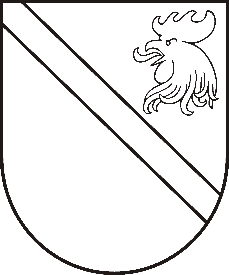 Reģ. Nr. 90000054572Saieta laukums 1, Madona, Madonas novads, LV-4801 t. 64860090, fakss 64860079, e-pasts:  APSTIPRINĀTIar  Madonas novada pašvaldības domes 2015.gada 28.maija  lēmumu Nr. 281 (protokols Nr. 12; 18.p.)Madonas novada pašvaldības saistošie noteikumi Nr.7“Grozījumi Madonas novada pašvaldības 27.03.2014. saistošajos noteikumos Nr.9 „Madonas novada pašvaldības palīdzības piešķiršanas kārtībaenergoefektivitātes pasākumu veikšanai daudzdzīvokļu dzīvojamās mājās ””Izdoti saskaņā arlikuma „Par palīdzību dzīvokļa jautājumu risināsanā”27.² pantaotrās daļas 4.punktu un piekto daļu2015.gada 28.maijāIzdarīt 2014.gada 27.marta Madonas novada pašvaldības saistošajos noteikumos Nr.9 „Madonas novada pašvaldības palīdzības piešķiršanas kārtība energoefektivitātes pasākumu veikšanai daudzdzīvokļu dzīvojamās mājās ” šādus grozījumus:Papildināt saistošos noteikumus ar 5.¹punktu šādā redakcijā:“5.¹ Noteikumu 5.punktā noteiktais pašvaldības līdzfinasējums katrai daudzdzīvokļu dzīvojamai mājai var tikt piešķirts vienu reizi.”Izteikt saistošo noteikumu 7.6.punktu šādā redakcijā: “7.6. nekustamā īpašuma nodokļa parāds (pamatparāds un nokavējuma nauda) par attiecīgajā daudzdzīvokļu dzīvojamā mājā esošajām telpu grupām, dzīvojamai mājai piesaistītajām palīgēkām un dzīvojamai mājai piesaistīto zemes gabalu (izņemot pašvaldības īpašumā esošās telpu grupas un tām piesaistītās palīgēkas un zemes gabals),  nepārsniedz 15 % no taksācijas gadam, kurā tiek iesniegts līdzfinansējuma pieprasījums, kopējās nekustamā īpašuma nodokļa summas par šajā punktā minētajiem nekustamajiem īpašumiem.”Papildināt saistošos noteikumus ar 16.4.punktu šādā redakcijā: “16.4. pretendenta apliecinājums par to, vai atbalstāmie pasākumi ir/nav līdzfinansēti no ārējā finansējuma.”Domes priekšsēdētājs					A.CeļapītersPaskaidrojuma raksts Madonas novada pašvaldības saistošajiem noteikumiem Nr.7Grozījumi Madonas novada pašvaldības 27.03.2014. saistošajos noteikumos Nr.9„Madonas novada pašvaldības palīdzības piešķiršanas kārtībaenergoefektivitātes pasākumu veikšanai daudzdzīvokļu dzīvojamās mājās ”Madonā2015.gada 28.maijā						Domes priekšsēdētājs					A.CeļapītersPaskaidrojuma raksta sadaļasNorādāmā informācija1. Projekta nepieciešamības pamatojums2014.gada 27.martā ir pieņemti Madonas novada pašvaldības saistošie noteikumi Nr.9  „Madonas novada pašvaldības palīdzības piešķiršanas kārtība energoefektivitātes pasākumu veikšanai daudzdzīvokļu dzīvojamās mājās ”. Saistošo noteikumu darbības laikā ir konstatēts, ka ir nepieciešams veikt precizējošus grozījumus. 2. Īss projekta satura izklāstsAr 5.¹punktu tiek noteikts, ka pašvaldības līdzfinasējums atbalstāmajiem pasākumiem katrai daudzdzīvokļu dzīvojamai mājai var tikt piešķirts vienu reizi, ņemot vērā to, ka atbalstāmie pasākumi daudzdzīvokļu dzīvojamā mājā var tikt veikti vairākkārtīgi, līdz energoefektivitātes projekts tiek ieviests pilnībā. Tiek precizēts 17.6.punkts, precizējot nekustamā īpašuma nodokļa parāda aprēķināšanas kārtību. Ar 16.4.punktu tiek noteikts pienākums Pretendentam iesniegt apliecinājumu par to, vai atbalstāmie pasākumi ir/nav līdzfinansēti no ārējā finansējuma”.3. Informācija par plānoto projekta ietekmi uz pašvaldības budžetuBūtiska ietekme uz budžetu nav plānota.4. Informācija par plānoto projekta ietekmi uz uzņēmējdarbības vidi pašvaldības teritorijāNav ietekmes.5. Informācija par administratīvajām procedūrāmNav ietekmes.6. Informācija par konsultācijām ar privātpersonāmKonsultācijas nav veiktas.